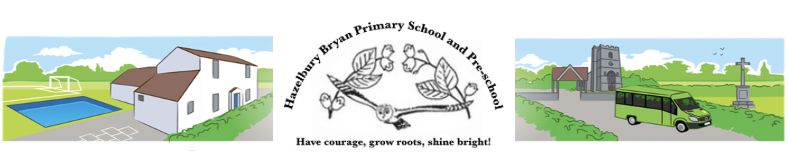 In June 2020, a £1 billion fund for education was announced by the government.  Further guidance has now been released, showing that the money is split between catch-up premium and a national tutoring scheme.The catch-up premium is funded on a per pupil basis at £80 per pupil giving Hazelbury Bryan Primary School £4480 in 2020-21 and £2,730 in 2021-22The spending of this money will be down to schools to allocate as they see best. To support schools to make the best use of this funding, the Education Endowment Foundation has published a support guide for schools with evidence-based approaches to catch up for all students.Spending:At Hazelbury Bryan Primary School, this money will be used in order to:Purchase curriculum resources and materials that support pupils to get “back on track”. £1320Pay the top up fee to access the subsidised national tutoring programme for disadvantaged pupils and others who are identified as needing “catch up” in their learning. £1760Fund additional support staff to develop the outcomes of children who have been identified as needing “catch up” in their learning. £4600Aims:The broad aims for “catch up” at Hazelbury Bryan Primary School:Attainment outcomes at end of 2020-21 for all year groups will be at least in line with those at the point of lockdown in March 2020.By the end of the 2021-22 year, attainment outcomes for all year groups will be at least in line with those at the end of the 2020-21The mental health needs of pupils, that have arisen as a result of the pandemic, are met and supported by the school.CATCH UP(For all children)Working through well sequenced, purposeful learning schemes.Focus on consolidation of basic skills. The core skills which enable successful learning will require increased curriculum time across all year groups. These include: handwriting, spelling of high frequency words, basic sentence punctuation, times tables recall, basic addition & subtraction fact recall and reading skills relevant to age.Additional lesson time on core teaching. Reading, writing and maths teaching will require increased teaching time in order to cover missed learning – particularly in the autumn term. In order to keep a broad and balanced curriculum, some subject areas may be taught as blocked days rather than weekly lessons in the autumn term.Particular focus on early reading and phonics. This is always a focus in the school and will continue to be so in order to develop children’s reading ability and vocabulary.Assessment of learning and of basic skills to identify major gaps. Teachers will work to identify gaps in learning and adapt teaching accordingly.Time spent on mental health, wellbeing and social skills development. This will be at the core of all catch up work as many children will have not been in formal school setting for a number of months. (For some children)Additional support and focus on basic core skills. Supported by additional staffing utilising catch up premium – dependent on need as identified through ongoing assessment.Additional time to practice basic skills. This again will be dependent on need of children in order to re-establish good progress in the essentials (phonics and reading, increasing vocabulary, writing and mathematics) and there will be flexibility on timetables to allow this.